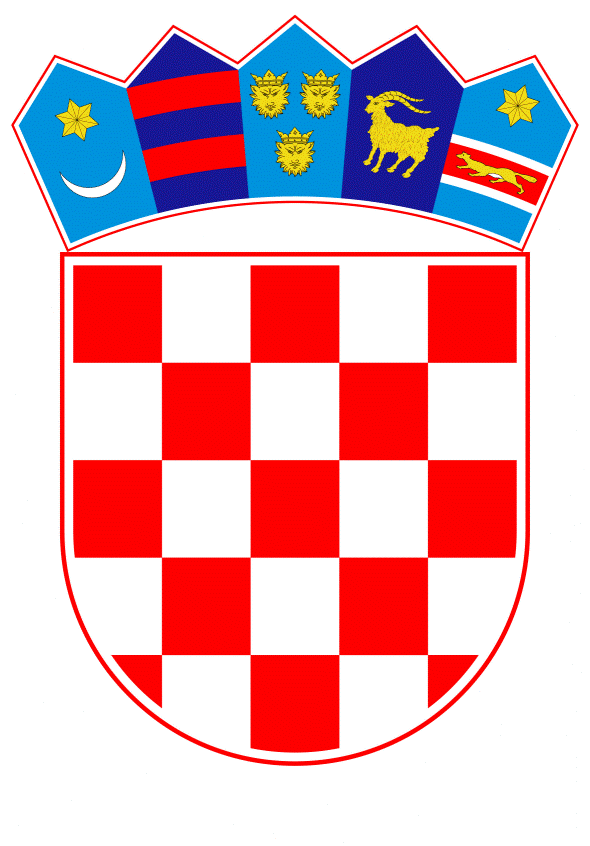 VLADA REPUBLIKE HRVATSKEZagreb, 14. rujna 2023.______________________________________________________________________________________________________________________________________________________________________________________________________________________________PRIJEDLOGNa temelju članka 7. Zakona o sklapanju i izvršavanju međunarodnih ugovara („Narodne novine“, broj 28/96.), Vlada Republike Hrvatske je na sjednici održanoj __________________  2023. donijela O D L U K Uo pokretanju postupka za sklapanje Sporazuma na temelju Konvencije Ujedinjenih naroda o pravu mora o očuvanju i održivom korištenju morske bioraznolikosti na područjima izvan nacionalne jurisdikcijeI.Na temelju članka 139. Ustava Republike Hrvatske („Narodne novine“, br. 85/10. – pročišćeni tekst i 5/14. – Odluka Ustavnog suda Republike Hrvatske) pokreće se postupak za sklapanje Sporazuma na temelju Konvencije Ujedinjenih naroda o pravu mora o očuvanju i održivom korištenju morske bioraznolikosti na područjima izvan nacionalne jurisdikcije (u daljnjem tekstu „Sporazum“). II.Rezolucijom Opće skupštine Ujedinjenih naroda 59/24 2004. je uspostavljena Ad hoc otvorena neformalna radna skupina za proučavanje pitanja koja se odnose na očuvanje i održivo korištenje morske bioraznolikosti izvan područja nacionalne jurisdikcije (u daljnjem tekstu „BBNJ“) sa zadatkom da ispita dotadašnje aktivnosti Ujedinjenih naroda (u daljnjem tekstu „UN“) i ostalih međunarodnih organizacija u pogledu BBNJ-a, ekološke, znanstvene, tehničke, društveno-ekonomske i druge aspekte ovih pitanja, te utvrdi ključna pitanja i naznači moguće načine i pristupe za promicanje međunarodne suradnje i koordinacije u ovom području. Nakon devet godina rada spomenute Ad hoc skupine i na temelju njezinih preporuka, najprije je 2015., Rezolucijom Opće skupštine UN-a 69/292, osnovan Pripremni odbor, a potom je 2017. na temelju njegovih preporuka, Rezolucijom Opće skupštine UN-a 72/249, sazvana i Međuvladina konferencija (u daljnjem tekstu „MVK“) kako bi se temeljem preporuka Pripremnog odbora što skorije izradio tekst Sporazuma.Od 2018. do 2023. u sjedištu UN-a u New Yorku održano je pet zasjedanja MVK-a te je tekst Sporazuma formalno usvojen 19. lipnja 2023. na nastavku Petog zasjedanja MVK. Svečanost potpisivanja Sporazuma predviđena je za 20. rujna 2023. u New Yorku tijekom visokog segmenta zasjedanja Opće skupštine UN-a. Europska unija (u daljnjem tekstu „EU") i njezine države članice od 2004. aktivno sudjeluju u ovom procesu. III.Sporazum obuhvaća četiri područja: - morske genetske resurse i podjelu koristi - upravljačke alate za pojedina područja, uključujući zaštićena morska područja - procjene učinka na okoliš i - izgradnju kapaciteta i prijenos morskih tehnologija. Sporazum će dodatno potaknuti postizanje ciljeva iz UN-ova Programa održivog razvoja do 2030., posebno cilja održivog razvoja br. 14 („Život u vodi”). Doprinijet će i postizanju ciljeva globalnog okvira za bioraznolikost iz Kunminga i Montreala dogovorenog u prosincu 2022., uključujući njegov cilj zaštite najmanje 30 % oceana do 2030. Sporazum je u skladu s okolišnim ciljevima EU iz članka 191. Ugovora o funkcioniranju Europske unije, a to su očuvanje, zaštita i poboljšanje kvalitete okoliša, zaštita ljudskog zdravlja, razborito i racionalno korištenje prirodnih bogatstava te promicanje mjera na međunarodnoj razini za rješavanje regionalnih odnosno svjetskih problema okoliša, a osobito borbe protiv klimatskih promjena, kao i s nacionalnim politikama i strategijama Republike Hrvatske u tom području.IV.Prihvaća se Nacrt sporazuma. Nacrt sporazuma iz stavka 1. ove točke sastavni je dio ove Odluke. V.Pregovori za sklapanje Sporazuma vođeni su u skladu s postupkom predviđenim člankom 218. Ugovora o funkcioniranju Europske unije te u tu svrhu nije potrebno osiguranje dodatnih sredstava u državnom proračunu Republike Hrvatske.  VI.Sporazum će, u ime Republike Hrvatske, potpisati ministar vanjskih i europskih poslova.  U slučaju njegove spriječenosti ovlašćuje se izvanredni i opunomoćeni veleposlanik - stalni predstavnik Republike Hrvatske pri Organizaciji Ujedinjenih naroda u New Yorku i svim njezinim tijelima da u ime RH potpiše Sporazum. VII.Izvršavanje Sporazuma ne zahtijeva dodatna financijska sredstva iz državnog proračuna Republike Hrvatske. Troškovi za provedbu i izvršavanje Sporazuma podijelit će se između stranaka Sporazuma sukladno ljestvici UN-a te će biti utvrđeni naknadno po stupanju na snagu Sporazuma, a dio iznosa koji bude utvrđen u odnosu za Republiku Hrvatsku planirat će se i osiguravati u okviru redovitih godišnjih proračunskih sredstava Ministarstva gospodarstva i održivog razvoja.  VIII.Sporazum ne zahtijeva donošenje novih ili izmjenu postojećih zakona, ali podliježe potvrđivanju sukladno članku 18. Zakona o sklapanju i izvršavanju međunarodnih ugovora. KLASA: URBROJ: Zagreb,  	 	 	 	 	 	 	     PREDSJEDNIK  	 	 	 	 	 	 	mr. sc. Andrej Plenković OBRAZLOŽENJESporazum na temelju Konvencije Ujedinjenih naroda o pravu mora o očuvanju i održivom korištenju morske bioraznolikosti na područjima izvan nacionalne jurisdikcije (u daljnjem tekstu „Sporazum“) je mješoviti međunarodni ugovor budući da je namjera da njegove stranke budu Europska unija i njezine države članice. Sporazum obuhvaća četiri područja: - morske genetske resurse i podjelu koristi; - upravljačke alate za pojedina područja, uključujući zaštićena morska područja; - procjene učinka na okoliš; te - izgradnju kapaciteta i prijenos morskih tehnologija. Sporazum će dodatno potaknuti postizanje ciljeva iz UN-ova Programa održivog razvoja do 2030. te će doprinijeti i postizanju ciljeva globalnog okvira za bioraznolikost iz Kunminga i Montreala dogovorenog u prosincu 2022., uključujući njegov cilj zaštite najmanje 30 % oceana do 2030. Sporazum je u skladu s okolišnim ciljevima EU i Republike Hrvatske, u prvom redu očuvanje, zaštita i poboljšanje kvalitete okoliša, zaštita ljudskog zdravlja, razborito i racionalno korištenje prirodnih bogatstava te promicanje mjera na međunarodnoj razini za rješavanje regionalnih odnosno svjetskih problema okoliša, a osobito borbe protiv klimatskih promjena.Svečanost potpisivanja Sporazuma predviđena je za 20. rujna 2023. u New Yorku tijekom visokog segmenta zasjedanja Opće skupštine UN-a. Kako bi Republika Hrvatska mogla pristupiti potpisivanju predmetnog Sporazuma, potrebno je da Vlada Republike Hrvatske temeljem članka 7. Zakona o sklapanju i izvršavanju međunarodnih ugovora donese Odluku o pokretanju postupka za sklapanje Sporazuma.Za izvršavanje Sporazuma nije potrebno osigurati dodatna financijska sredstva iz državnog proračuna, već će se troškovi vezani uz provedbu i izvršavanje Sporazuma planirati i osiguravati u okviru redovitih proračunskih sredstava Ministarstva gospodarstva i održivog razvoja. Sporazum ne zahtijeva donošenje novih ili izmjenu postojećih zakona, ali podliježe potvrđivanju sukladno članku 18. Zakona o sklapanju i izvršavanju međunarodnih ugovora.Predlagatelj:Ministarstvo gospodarstva i održivog razvoja Predmet:Prijedlog odluke o pokretanju postupka za sklapanje Sporazuma na temelju Konvencije Ujedinjenih naroda o pravu mora o očuvanju i održivom korištenju morske bioraznolikosti na područjima izvan nacionalne jurisdikcije 